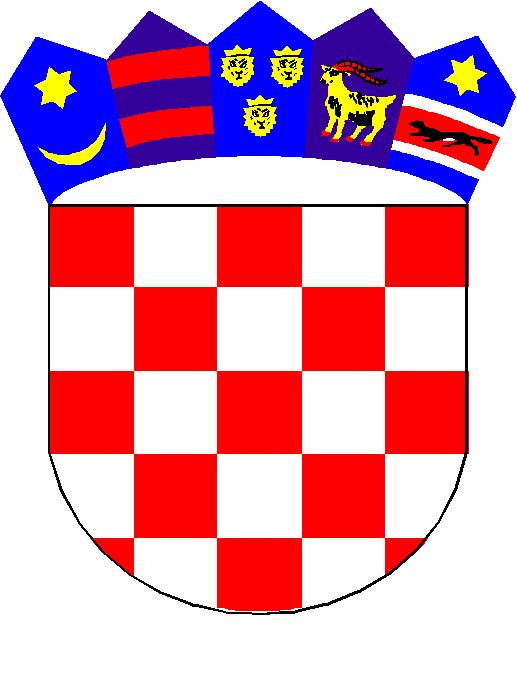 	      REPUBLIKA HRVATSKA	KRAPINSKO-ZAGORSKA ŽUPANIJA	   OPĆINA KRALJEVEC NA SUTLI	     OPĆINSKI NAČELNIKKLASA: URBROJ: Kraljevec na Sutli, 2022.                                                                                                       PRIJEDLOGNa temelju članka 17., stavka 1. i članka 289. Zakona o socijalnoj skrbi („Narodne novine“ broj 18/22. i 46/22) i članka _______. Statuta Općine („Službeni glasnik Krapinsko-zagorska županija” broj___________) ), Općinsko vijeće Općine Kraljevec na Sutli na ______. sjednici održanoj _______ 2022. donijelo jeODLUKUO SOCIJALNOJ SKRBI NA PODRUČJU OPĆINE KRALJEVEC NA SUTLI OPĆE ODREDBEČlanak 1.Odlukom o socijalnoj srbi na području Općine Kraljevec na Sutli (u daljnjem tekstu: Odluka) utvrđuju se uvjeti, opseg i postupak za ostvarivanje određenih oblika naknada koje su od bitnog utjecaja na zadovoljavanje osnovnih životnih potreba socijalno ugroženih građana na području Općine Kraljevec na Sutli.Članak 2.Sredstva za ostvarivanje naknada propisanih Zakonom o socijalnoj skrbi (u daljnjem tekstu: Zakon) osiguravaju se u proračunu Općine Kraljevec na Sutli , a sredstva za druge naknade utvrđene ovom Odlukom iznad standarda propisane Zakonom osiguravaju se u Proračunu Općine Kraljevec na Sutli  sukladno proračunskim mogućnostima Općine Kraljevec na Sutli (u daljnjem tekstu: Općina) za tekuću godinu.Članak 3.Prava propisana ovom Odlukom ne mogu se ostvariti na teret Općine, ako je zakonom ili drugim propisom donesenim na temelju zakona određeno da se ta prava ostvaruju na teret Republike Hrvatske ili na teret drugih pravnih ili fizičkih osoba.Članak 4.Poslovi u svezi s ostvarivanjem prava iz socijalne skrbi propisane ovom Odlukom obavljaJedinstveni upravni odjel Općine Kraljevec na Sutli (u daljnjem tekstu: Jedinstveni upravni odjel).Članak 5.Izrazi koji se koriste u ovoj Odluci, a koji imaju rodno značenje, bez obzira jesu li korišteni u muškom ili ženskom rodu, obuhvaćaju na jednak način muški i ženski rod.KORISNICI SOCIJALNE SKRBIČlanak 6.Pojam korisnika socijalne skrbi (u daljnjem tekstu: korisnik) određen je Zakonom i ovom Odlukom.Članak 7.Naknada za troškove stanovanja priznaje se korisniku zajamčene minimalne naknade, osim beskućniku koji se nalazi u prenoćištu, prihvatilištu ili mu je priznata usluga smještaja u organiziranom stanovanju, žrtvi nasilja u obitelji i žrtvi trgovanja ljudima kojoj je priznata usluga smještaja u kriznim situacijama.Ostala prava socijalne skrbi utvrđena ovom Odlukom, ostvaruju državljani Republike Hrvatske s prebivalištem na području Općine, ako ovom Odlukom u određenom slučaju nije drugačije određeno.PRAVA IZ SOCIJALNE SKRBIČlanak 8.Temeljem Zakona, ovom Odlukom se utvrđuju prava iz socijalne skrbi, kako slijedi:1. Naknada za troškove stanovanjaTemeljem Proračuna za tekuću godinu, odnosno sukladno proračunskim mogućnostima Općine, mogu se utvrditi i ostala prava, kako slijedi:1. Naknada za subvencioniranje prehrane učenika osnovne škole,2. Naknada za opremu novorođenog djeteta,3. Financiranje pogrebnih troškova osobama koje nema tko sahraniti,4. Jednokratna naknada socijalno ugroženim osobama,5. Poboljšanje kvalitete života osoba starije životne dobi.A). PRAVA TEMELJEM ZAKONA O SOCIJALNOJ SKRBI1. Naknada za troškove stanovanjaČlanak 9.Naknada za troškove stanovanja priznaje se korisniku zajamčene minimalne naknade, osim beskućniku koji se nalazi u prenoćištu, prihvatilištu ili mu je priznata usluga smještaja u organiziranom stanovanju, žrtvi nasilja u obitelji i žrtvi trgovanja ljudima kojoj je priznata usluga smještaja u kriznim situacijama.Pravo na naknadu za troškove stanovanja može ostvariti samac ili kućanstvo pod uvjetima propisanim Zakonom, ako plaćanje troškova stanovanja ne ostvaruje po drugoj osnovi.Troškovi stanovanja odnose se na najamninu, komunalne naknade, troškove grijanja, vodne usluge te troškova koji su nastali zbog radova na povećanju energetske učinkovitosti zgrade.Članak 10.Naknadu za troškove stanovanja Općina će priznati mjesečno u visini od najmanje 30% iznosa zajamčene minimalne naknade priznate samcu, odnosno kućanstvu utvrđene Zakonom.Naknada za troškove stanovanja priznaje se u utvrđenim stvarnim troškovima stanovanja ukoliko su oni manji od 30% iznosa zajamčene minimalne naknade.Naknada za troškove stanovanja plaća se na način da Općina, djelomično ili u cijelosti, plati račun izravno ovlaštenoj pravnoj osobi koja je obavila uslugu ili utvrđenu visinu najma uplati na žiro-račun najmodavca, na temelju ugovora o najmu ovjerenog od strane javnog bilježnika i nadležne porezne uprave.Iznimno, naknada za troškove stanovanja kojom se podmiruju troškovi ogrjeva korisnika koji se griju na drva isplaćuje se izravno na račun korisnika ili gotovinskom uplatom.Korisnik naknade za troškove stanovanja dužan je svaki mjesec do petnaestog u mjesecu donositi račune za troškove stanovanja.Ako korisnik iz neopravdanih razloga ne izvršava obveze iz prethodnog stavka, neće mu biti plaćeni troškovi stanovanja za mjesec u kojem nije izvršio obvezu.Članak 11.Zamolba za ostvarivanje prava na naknadu za troškove stanovanja podnosi se Jedinstvenom upravnom odjelu. Uz zamolbu za ostvarivanje prava na naknadu za troškove stanovanja potrebno je priložiti presliku rješenja Hrvatskog zavoda za socijalni rad (u daljnjem tekstu: Zavod) o priznatom pravu na zajamčenu minimalnu naknadu, presliku osobne iskaznice, izjavu o davanju suglasnosti za obradu osobnih podataka i odgovarajući dokaz o postojanju obveze plaćanja troškova stanovanja.Članak 12.Pravo na naknadu za troškove stanovanja priznaje se od dana podnošenja zahtjeva, odnosno pokretanja postupka po službenoj dužnosti, a isplaćuje se mjesečno dok postoje uvjeti iz Zakona.Korisnik je dužan Jedinstvenom upravnom odjelu pravodobno prijaviti svaku promjenu koja utječe na ostvarivanje naknade, a najkasnije u roku od osam dana od nastanka promjene.Članak 13.Jedinstveni upravni odjel će po potrebi, preispitati postojanje činjenica i okolnosti koje su bile odlučujuće za ostvarivanje prava na naknadu za troškove stanovanja te ako su se promijenile okolnosti o kojima ovisi ostvarivanje prava ili visina naknade za troškove stanovanja, donijeti novo rješenje.Jedinstveni upravni odjel će donijeti rješenje o prestanku prava na naknadu za troškove stanovanja, kada utvrdi da je rješenjem Zavoda korisniku prestalo pravo na zajamčenu minimalnu naknadu, s danom utvrđivanja nastanka promijenjenih okolnosti odnosno s danom kada je korisniku prestalo pravo na zajamčenu minimalnu naknadu.Jedinstveni upravni odjel će donijeti rješenje o prestanku prava na naknadu za troškove stanovanja i kada korisnik naknade to zatraži, te kada se utvrdi da korisnik više ne živi na području Općine.U slučaju smrti korisnika prava, pravo prestaje s danom smrti, donosi se rješenje o ukidanju rješenja kojim je pravo priznato i utvrđuje se prestanak prava.B) OSTALA PRAVA1. Naknada za subvencioniranje prehrane učenika osnovne školeČlanak 14.Pravo na naknadu za subvencioniranje prehrane učenika osnovne škole imaju učenici s prebivalištem na području Općine prema slijedećim kriterijima:1. u iznosu od 100% subvencije:- djeca bez oba roditelja,- djeca roditelja evidentiranih u centru za socijalnu skrb koji su korisnici zajamčene minimalne naknade,- djeca poginulih, nestalih ili zatočenih hrvatskih branitelja, djeca invalida ili djeca invalidi domovinskog rata,- četvrto i svako daljnje dijete u obitelji polaznik osnovne škole.2. u iznosu od 50% subvencije:- treće dijete u obitelji polaznik osnovne škole.Članak 15.Osnovne škole utvrditi će početkom svake školske godine broj djece koji zadovoljavaju kriterije iz članka 14. ove Odluke, te dostaviti Općini popis djece za koju se traži subvencioniranje prehrane koji mora sadržavati kriterij po kojem se traži subvencija te ime, prezime, adresa i razred djeteta.Općina će isplaćivati subvenciju za prehranu osnovnoj školi temeljem mjesečnih zahtjeva za doznaku.2. Naknada za opremu novorođenog djetetaČlanak 16.Pravo na naknadu za opremu novorođenog djeteta mogu ostvariti roditelji novorođenog djeteta podnošenjem zahtjeva, uz uvjet da jedan od roditelja i novorođeno dijete imaju prebivalište na području Općine.Dokumentacija potrebna za ostvarivanje prava na naknadu za opremu novorođenog djeteta:- preslika osobne iskaznice roditelja,- preslika rodnog lista ili izvatka iz matice rođenih za novorođeno dijete,- preslika uvjerenja o prebivalištu za novorođeno dijete,- preslika IBAN-a računa podnositelja zahtjeva za isplatu sredstava.Jednokratni iznos novčane naknade utvrđuje se u svoti od 2.000,00 kuna po novorođenom djetetu.U slučaju da jedan od roditelja nema prebivalište na području Općine, isti je obavezan priložiti potvrdu da nije ostvario pravo na naknadu za opremu novorođenog djeteta u mjestu svog prebivališta.Ukoliko je roditelj koji nema prebivalište na području Općine ostvario pravo na naknadu za opremu novorođenog djeteta u mjestu svog prebivališta, ne može ostvariti pravo na naknadu za opremu novorođenog djeteta od Općine.3. Financiranje pogrebnih troškova osobama koje nema tko sahranitiČlanak 17.Za umrle osobe koje su živjele same, a imale su prebivalište na području Općine i nemaju članova uže obitelji (roditelji, supružnik, djeca), a nemaju niti drugih osoba koje bi ih bile dužne uzdržavati te za umrle osobe nepoznatog prebivališta, Općina će podmiriti osnovne troškove pogrebne opreme i usluge ukopa temeljem ispostavljenog računa.Ukoliko umrle osobe nemaju rodbinu, odnosno ako su nepoznati, odsutni ili nesposobni upravljati imovinom, a nemaju zakonskog zastupnika, Općina ima pravo ispitati da li umrli ima imovinu te poduzeti mjeru radi osiguranja ostavine umrlog.U tom smislu, može podnijeti stvarno i mjesno nadležnom sudu privremenu mjeru zabrane raspolaganja nad nekretninama umrloga do provedbe ostavinskog postupka te se u istom pojaviti kao zainteresirana stranka kako bi nadoknadio pogrebni trošak iz ostavine umrlog.4. Jednokratna naknada socijalno ugroženim osobamaČlanak 18.Jednokratna naknada socijalno ugroženim osobama temeljem odluke Općinskog načelnika Općine Kraljevec na Sutli (u daljnje tekstu: općinski načelnik), a u okviru sredstava osiguranim u proračunu Općine za tekuću godinu može se odobriti u izvanrednim i hitnim slučajevima, za iznenadne i posebno teške prilike (pomoć u slučajevima teške bolesti I dugotrajnog liječenja, smrt člana obitelji, elementarne nepogode i dr.) kada samac ili obitelj nema mogućnosti djelomično ili u cijelosti zadovoljiti životne potrebe.Jednokratna naknada može se odobriti kao pravo na novčanu naknadu ili kao pravo na naknadu u naravi u svoti od najviše 1.000,00 kuna godišnje.5. Poboljšanje kvalitete života osoba starije životne dobiČlanak 19.Kako bi se starijim osobama poboljšala kvaliteta života Općina će sufinancirati provedbu programa poboljšanja kvalitete života osoba starije životne dobi.Provođenje programa poboljšanja kvalitete života osoba starije životne dobi provodi se u suradnji s Krapinsko –  zagorskom županijom. Sufinanciranje provedbe programa poboljšanja kvalitete života osoba starije životne dobi provodi se okviru sredstava osiguranim u proračunu Općine za tekuću godinu.RAD ZA OPĆE DOBRO BEZ NAKNADEČlanak 20.Općina će organizirati rad za opće dobro bez naknade za radno sposobne i djelomično radno sposobne samce ili članove kućanstva koji su korisnici prava na zajamčenu minimalnu naknadu te snositi troškove za provedbu rada za opće dobro i zaštite na radu.Rad za opće dobro bez naknade izvršava se na temelju ugovora kojim se određuje trajanje rada, mjesto obavljanja rada, opseg i vrsta posla.Radno sposoban i djelomično radno sposoban samac ili član kućanstva koji je Korisnik prava na zajamčenu minimalnu naknadu dužan je odazvati se pozivu Općine za sudjelovanje u radovima za opće dobro bez naknade. Obveza se ne odnosi na osobe iz članka 26. Zakona.U radovima za opće dobro bez naknade osobe iz stavka 3. ovog članka mogu sudjelovati od 60 do 90 sati mjesečno.Općina surađuje sa Zavodom u provođenju mjera rada za opće dobro bez naknade sukladno članku 38. Zakona.NADLEŽNOST I POSTUPAKČlanak 21.U postupku rješavanja o naknadama utvrđenim ovom Odlukom nadležan je Jedinstveni upravni odjel.Članak 22.Postupak za priznavanje prava propisanih Zakonom pokreće se na zahtjev stranke ili po službenoj dužnosti.Postupak iz stavka 1. ovog članka po službenoj dužnosti pokreće se na temelju obavijesti članova obitelji, građana, ustanova, udruga, vjerskih zajednica, trgovačkih društava i drugih pravnih osoba te državnih i drugih tijela, kao i na temelju činjenica koje su u drugim postupcima utvrdili stručni radnici Zavoda.Postupak za priznavanje prava propisanih Zakonom je žuran.Ako nije potrebno provoditi ispitni postupak, Jedinstveni upravni odjel dužan je donijeti rješenje i dostaviti ga stranki u roku od 15 dana od dana podnošenja urednog zahtjeva ili pokretanja postupka po službenoj dužnosti, ako Zakonom nije drukčije propisano.Ako je potrebno provoditi ispitni postupak, Jedinstveni upravni odjel dužan je donijeti rješenje i dostaviti ga stranki u roku od 30 dana od dana podnošenja urednog zahtjeva ili pokretanja postupka po službenoj dužnosti, ako Zakonom nije drukčije propisano.Postupak za priznavanje ostalih prava iz socijalne skrbi utvrđenih ovom Odlukom, ako nije propisano da se pokreće po službenoj dužnosti, pokreće se na zahtjev stranke, njezinog bračnog druga, izvanbračnog druga, životnog partnera, punoljetnog djeteta, roditelja, skrbnika ili udomitelja, na prijedlog Zavoda, temeljem saznanja i činjenica koje Jedinstveni upravni odjel prikupi obavljajući poslove iz svog djelokruga.Zahtjev se podnosi Jedinstvenom upravnom odjelu na propisanim obrascima.Prilikom predaje zahtjeva, podnositelj zahtjeva predaje i vlastoručno potpisanu izjavu da su podaci navedeni u zahtjevu i priloženoj dokumentaciji točni i potpuni te da daje privolu službenoj osobi da iste ima pravo provjeravati, obrađivati, čuvati i koristiti u skladu sa Zakonom o zaštiti osobnih podataka i drugim važećim propisima, a u svrhu obrade i odlučivanju po zahtjevu.Za točnost podataka navedenih u zahtjevu za ostvarivanje naknade podnositelj odgovara materijalno i kazneno.Jedinstveni upravni odjel može pokrenuti postupak po službenoj dužnosti ako utvrdi ili sazna da je radi zaštite interesa osobe potrebno pokrenuti postupak.Članak 23.O zahtjevu za ostvarivanje prava iz ove Odluke u prvom stupnju rješava Jedinstveni upravni odjel u roku od 30 dana od dana podnošenja urednog zahtjeva.O žalbi protiv rješenja Jedinstvenog upravnog odjela odlučuje nadležno upravno tijelo Krapinsko – zagorske  županije.Članak 24.Jedinstveni upravni odjel donijeti će na osnovi prijave korisnika naknade za troškove stanovanja ili na osnovi podataka prikupljenih po službenoj dužnosti novo rješenje, ako to zahtijevaju promijenjene okolnosti o kojima ovisi ostvarivanje i visina naknade za troškove stanovanja.Članak 25.Na prikupljanje, obradu, pohranjivanje, posredovanje i korištenje podataka koje sadrže zbirke podataka te na zaštitu informacijske privatnosti pojedinca primjenjuju se propisi kojima se uređuje zaštita osobnih podataka i zaštita tajnosti podataka.Podaci se vode u elektroničkom obliku.Općina je dužna voditi evidenciju i dokumentaciju o ostvarivanju prava iz socijalne skrbi propisanih ovom OdlukomPRIJELAZNE I ZAVRŠNE ODREDBEČlanak 26.Na pitanja koja nisu regulirana ovom Odlukom shodno se primjenjuju odredbe Zakona.Članak 27.Stupanjem na snagu ove Odluke prestaje važiti Odluka o socijalnoj skrbi na području Općine Kraljevec na Sutli („Službeni glasnik“  Krapinsko-zagorske županije broj 1/19) od dana 18. prosinca 2018. godine. Članak 28.Ova Odluka stupa na snagu osmog dana od dana objave u „Službenom glasniku Krapinsko – zagorske  županije”.PREDSJEDNIK OPĆINSKOG VIJEĆADražen Jambrešić